List of full time teachers for recognition as Phd guides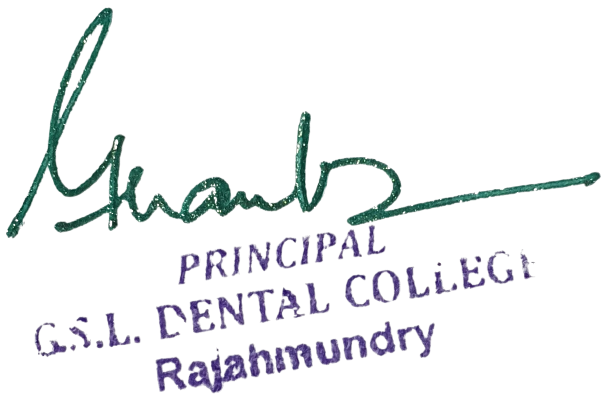 2021DR.K.V.N.MALLIKARJUNA RAO2008DR .CHIGURUPATI PRAGATHI2010DR.K.RAVI BABU 2009DR.DIVYA AGRAWAL2010DR.G.KAVITHA MARITA2003DR.NAMALA SURYAKUMARI2012DR.MARK RUTH PRASANNA2008DR.P.USHA KIRAN2012DR.PARASA GAYATHRI DEVI2005DR.SANJAY KUMAR2002DR.SATYA PRAKSH VENAKATACHALAM TURLAPAI 1988DR.SOMANATH DASH1998DR.V SUBASHINI RANI2007DR SUGUNESHWARI2005DR.HERMAN SINGH2004DR APARNA2010DR CH SRINIVAS20062020DR.V.NAGESWARA RAO20102019DR.SIPRA KOMAL JENA20062018DR.SUSHANTA KUMAR MISHRA20002017DR.MANNE SRIHARI BABU1993DR.YALAMANCHALI HIMABINDU2001DR. Govindaraj 2004